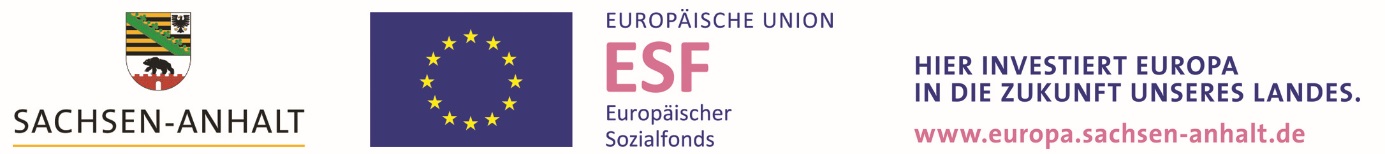 Nicht vom Antragsteller auszufüllen:Eingangsdatum:  ______________________Aktenzeichen: 45-4668-9 ________________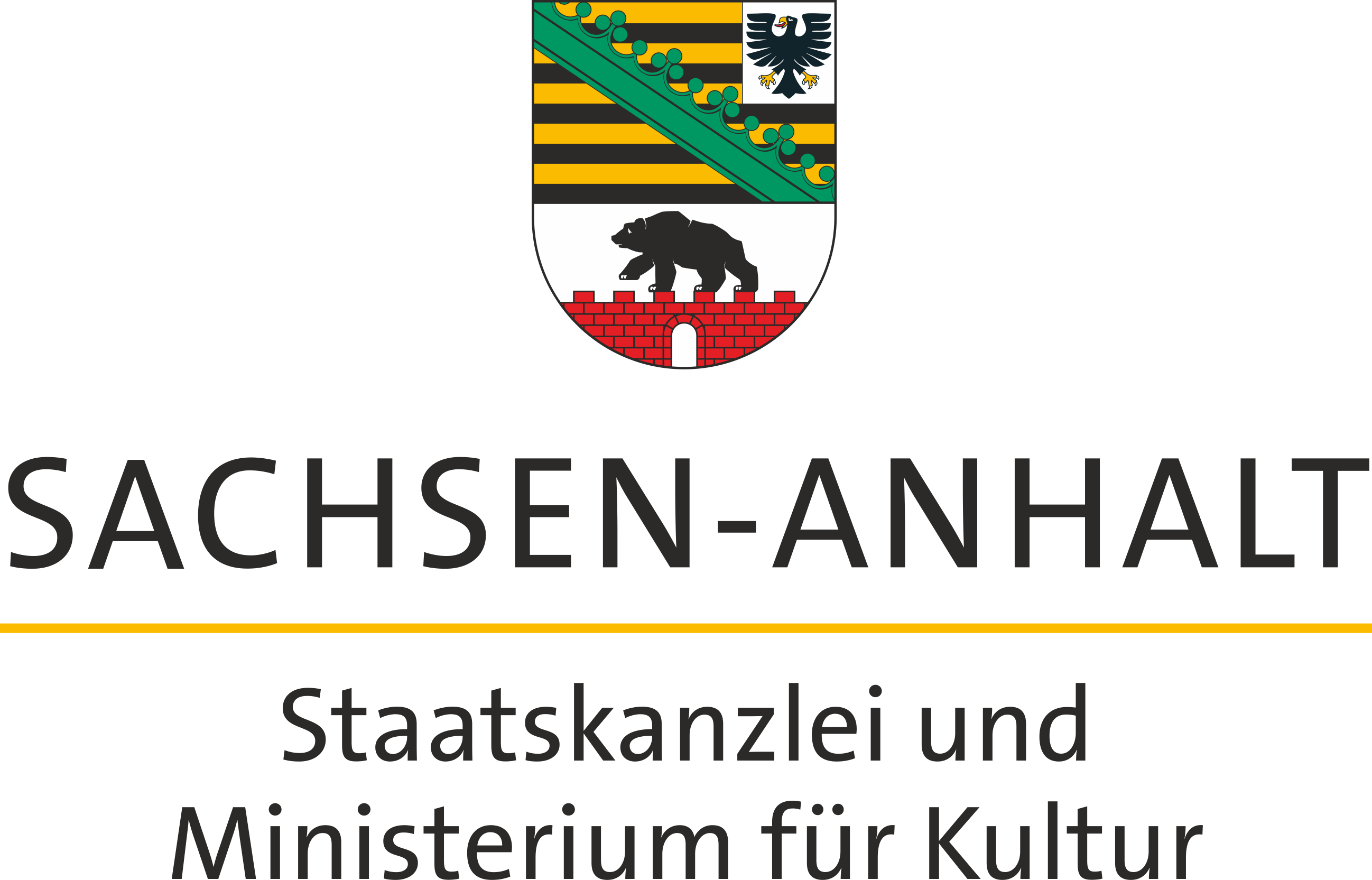 Staatskanzlei und Ministerium für Kultur Sachsen-AnhaltReferat Internationale ZusammenarbeitHegelstr. 4239104 MagdeburgAntrag auf Gewährung eines Zuschusses aus dem Programm„Sachsen-Anhalt TRANSNATional“aus den der Staatskanzlei des Landes Sachsen-Anhalt im Rahmen des Operationellen Programms ESFzur Verfügung stehenden Mitteln für Maßnahmen der transnationalen Zusammenarbeit(Richtlinie über die Gewährung von Zuwendungen für Projekte im Rahmen der transnationalen Zusammenarbeit mit besonderem Landesinteresse aus Mitteln des Europäischen Sozialfonds und Mitteln des Landes Sachsen-Anhalt vom 03.06.2015, MBl.LSA 19/2015, S. 310)AntragstellerRechtsformSind Sie zum Vorsteuerabzug berechtigt?Ansprechpartner/Bevollmächtiger1 zum Projekt:1   Bitte die ausgefüllte Anlage Vollmacht beifügen.BankverbindungIch ermächtige die Staatskanzlei, sämtliche Zuwendungen auf folgendes Konto einzuzahlen:Projektpartner  RechtsformWeiterer Projektpartner   RechtsformWeiterer Projektpartner  RechtsformWeiterer Projektpartner  RechtsformAngaben zum ProjektIch beantrage die Gewährung von Zuwendungen für ein Vorhaben aus dem FörderschwerpunktGeplanter Durchführungszeitraum (inkl. Vor- und Nachbereitung):Geplante Anzahl der Teilnehmer:        Ich beantrage die Genehmigung zum vorzeitigen MaßnahmebeginnAusgaben- und FinanzierungsübersichtZuschussfähig sind nur durch das Projekt verursachte zwingend notwendige Ausgaben.Dem Antrag ist ein detaillierter Ausgaben- und Finanzierungsplan als Anlage beizufügen. Darin sind tabellarisch im Detail sämtliche Ausgaben (z. B. Personal-, Reise-, Sachkosten, Honorare etc.) nach Jahresscheiben und Einnahmen inkl. der Finanzierungsbeiträge aller Mittelgeber (z. B. Antragsteller, Projektpartner, weitere Zuwendungsgeber, Sponsoren etc.) nach baren und unbaren Leistungen aufzuschlüsseln. Die Notwendigkeit und Angemessenheit aller dargestellten Ausgaben ist in geeigneter Form zu begründen. In der nachfolgenden Tabelle sind die Ausgaben nach Obergruppen zusammengefasst, anzugeben.Dem Antrag beizufügende UnterlagenAnlage „Projektbeschreibung“Anlage „Vollmacht“ (sofern zutreffend)Anlage „Querschnittsziele“ausführlicher Ausgaben- und Finanzierungsplan nach Ziffer 4 mit Kalkulation und Begründung der Notwendigkeit und Angemessenheit der dargestellten AusgabenNachweis der bei der Finanzierung des Vorhabens eingesetzten weiteren öffentlichen FördermittelLegitimationsunterlagen für den Antragsteller (z. B. aktueller Auszug aus einem öffentlichen Register, Satzung, Statut, Nachweis über Gemeinnützigkeit)sofern zutreffend: geeignete Nachweise für eine Umsatzsteuerbefreiung bzw. Kopie des Antrages Erklärungen des AntragstellersDie geltende Richtlinie und die sich daraus im Falle einer Bewilligung für mich ergebenden Verpflichtungen, insbesondere aus den Allgemeinen Nebenbestimmungen für Zuwendungen zur Projektförderung (ANBest-P) (Anlage 2 zur Verwaltungsvorschrift (VV) Nr. 5.1 zu § 44 der Landeshaushaltsordnung (LHO)) bzw. aus den Allgemeinen Nebenbestimmungen für Zuwendungen an Gebietskörperschaften und Zusammenschlüsse von Gebietskörperschaften in der Rechtsform einer juristischen Person des öffentlichen Rechts (ANBest-Gk) (Anlage zur VV-Gk Nr. 5.1 zu § 44 LHO), (RdErl. des MF vom 01.02.2001, MBl. LSA S. 241, zuletzt geändert durch RdErl. des MF vom 28.01.2013 (MBl LSA S. 73) sind mir bekannt. Ich erkenne diese an. Mir ist bekannt, dass ein Rechtsanspruch auf Gewährung einer Zuwendung nicht besteht. Dies gilt insbesondere für die Finanzierungsarten.Die jeweils geltende Richtlinie ist mir bekannt. Ich erkläre, dass ich mich in keiner der genannten Situationen befinde.Die von mir gemachten Angaben im Antrag und in den beigefügten Unterlagen sind richtig und vollständig. Veränderungen werden der Staatskanzlei unverzüglich mitgeteilt.Ich verpflichte mich, alle noch zur Bearbeitung dieses Antrages erforderlichen Unterlagen/Informationen/Auskünfte auf Verlangen der Staatskanzlei zu erbringen/zu erteilen.Ich erkläre, dass mit dem Vorhaben noch nicht begonnen wurde und auch nicht vor Erhalt des Zuwendungsbescheides bzw. einer Genehmigung zum vorzeitigen Maßnahmebeginn begonnen wird. Mir ist bekannt, dass als Maßnahme-beginn bereits der Abschluss eines dem Vorhaben zuzurechnenden Lieferungs- oder Leistungsvertrages sowie die Erteilung einer verbindlichen Zusage gelten.Ich erkläre, dass ich über die in Punkt 4 genannten Eigenmittel, Einnahmen aus dem Projekt und Fremdmittel hinaus über keine weiteren Mittel verfüge, die zur Deckung der zuschussfähigen Ausgaben herangezogen werden können.Mir ist bekannt, dass bei Vorliegen einer Vorsteuerabzugsberechtigung nach § 15 Umsatzsteuergesetz die Förderung auf der Grundlage der Nettoausgaben erfolgt.Ich erkläre, dass unter Einbeziehung des beantragten Zuschusses die Gesamtfinanzierung gesichert ist. Mir ist bekannt, dass die Auszahlung der Zuwendung auf der Grundlage bezahlter Rechnungen erfolgt und ich bin willens und in der Lage, die entstehenden Ausgaben des Vorhabens vorzufinanzieren. Ich erkläre, dass ich eine projektbezogene Einzelabrechnung und Trennung vom üblichen Geschäftsverkehr gewährleiste und dass innerbetriebliche Umlagen nicht ausgewiesen werden.Ich erkläre, dass ich zahlungsfähig bin und gegen mich kein Insolvenzverfahren unmittelbar bevorsteht, beantragt, eröffnet oder mangels Masse abgelehnt oder eingestellt worden ist und dass ich unverzüglich der Staatskanzlei mitteile, wenn bis zur Bewilligung des Antrags ein Insolvenzverfahren unmittelbar bevorstehen sollte, beantragt, eröffnet oder mangels Masse abgelehnt oder eingestellt wird.Mir ist bekannt, dass es sich bei den beantragten Fördermitteln um eine Subvention handelt, auf welche der § 264 des Strafgesetzbuches (StGB) und gemäß § 1 des Subventionsgesetzes des Landes Sachsen-Anhalt (SubvG-LSA vom 09.10.1992, GVBl. S. 724) die §§ 2 bis 6 des Gesetzes gegen missbräuchliche Inanspruchnahme von Subventionen (Subventionsgesetz – SubvG, BGBl. 1976, Teil I S. 2037 f.) Anwendung finden. Gemäß § 3 SubvG besteht die Verpflichtung, unverzüglich alle Tatsachen mitzuteilen, die der Bewilligung, Gewährung, Weitergewährung, Inanspruchnahme oder dem Belassen der Subvention oder des Subventionsvorteils entgegenstehen oder für die Rückforderung der Subvention oder des Subventionsvorteils erheblich sind. Mir ist bekannt, dass der Antrag, sofern nicht aufgrund der Richtlinie bestimmte Antragsfristen definiert sind (Förderschwerpunkte b und c), mindestens acht Wochen vor dem geplanten Projektbeginn bei der Staatskanzlei zu stellen ist, um eine sachgerechte Antragsprüfung zu sichern. Als Datum der Antragstellung gilt der Tag, an dem der Antrag auf dem vorgeschriebenen Formular vollständig ausgefüllt bei der Staatskanzlei eingegangen ist.7.  Einwilligung in die Verarbeitung und Veröffentlichung meiner personenbezogenen DatenIch bin damit einverstanden, dass die im Antrag (einschließlich Anlagen) gemachten Angaben zur Abwicklung der Förderung bei der Staatskanzlei des Landes Sachsen-Anhalt, Hegelstr. 42, 39104 Magdeburg, gespeichert und verarbeitet sowie an die mit der Durchführung der Förderung befassten Institutionen des Landes, des Bundes und der EU, an die für die Verwaltungs- und Kontrollsysteme zuständigen Dienststellen des Landes, des Bundes und der EU-Kommission übermittelt, von diesen erfasst, gespeichert und verarbeitet werden können. Außerdem ist mir bekannt, dass keine Verpflichtung aufgrund einer Rechtsvorschrift besteht, die im Antragsvordruck geforderten Angaben zu machen (§ 4 Abs. 2 des Gesetzes zum Schutz personenbezogener Daten der Bürger im Land Sachsen-Anhalt), die Angaben jedoch für die Antragsbearbeitung erforderlich sind. Weiterhin ist mir bekannt, dass ich diese Einwilligung verweigern und mit Wirkung für die Zukunft widerrufen kann, die Bearbeitung dieses Förderantrages dann allerdings nicht mehr möglich ist. Im Falle der Bewilligung erkläre ich mich damit einverstanden, dass mein Vorhaben mit vorhabensrelevanten Daten gemäß Nr. 1 des Anhangs XII der Verordnung (EU) Nr. 1303/2013 vom Land Sachsen-Anhalt veröffentlicht werden.